                                           Progressing Toward Proficiency                                                           Lynn JohnstonDay One: Model and Teach Greeting http://www.lynnjohnston.com/?p=52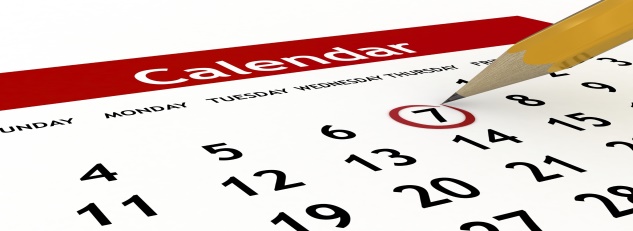 Intro song of the week:  Buenos Dias https://youtu.be/9ZKw5IldE9Y                                            Bonjour https://youtu.be/RkQrLXaEOTgCoca cola commercial in Spanish with me llamo and name  https://youtu.be/v5UUwuNnbuYClip from Friends Je m’appelle w Joey https://youtu.be/H3dToD7_ATUAttendence: Yo me llamo Senora Johnston. Como te llamas?Je m’appelle Madame Johnston, et toi?  Comment t’appelles-tu?Count number of students Number of boysNumber of girlsTotal5 minute Sample write- Write directions on the board in English.  List all the words you know in the target language, write in sentences if you can describe yourself and your interests.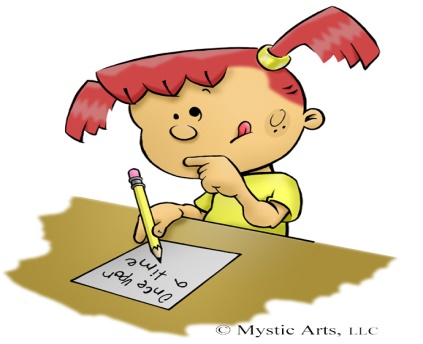 Model levels with introduction to my family and proficiency levels.  Draw stick people representations of my family and describe them demonstrating novice low and intermediate low proficiency levels.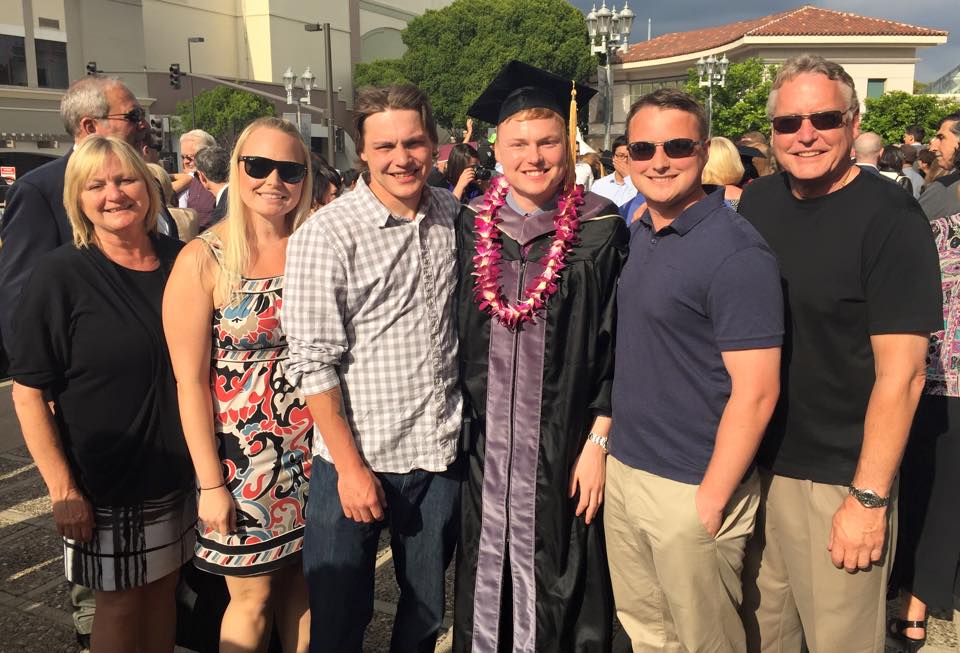 Introduce the path to proficiency via doc camera, handout, and bulletin board.  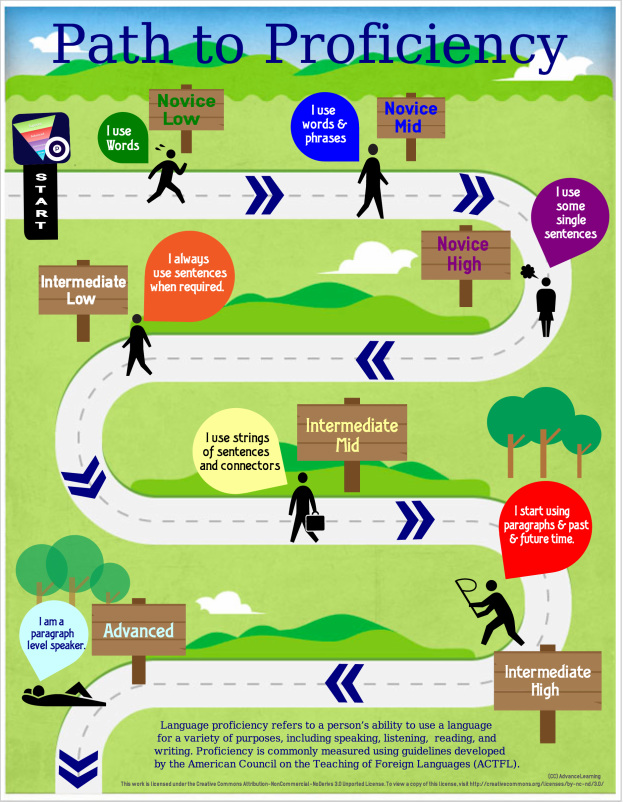 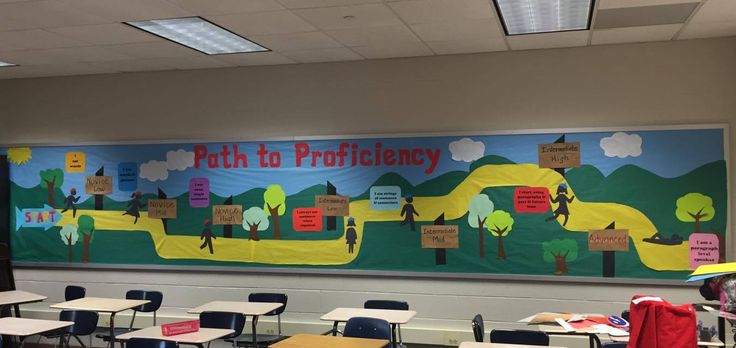 Form groups of students for Circus activity to practice proficiency levels. http://scsworldlanguages.weebly.com/activities--strategies.htmlClosure and reflection: Students copy levels into notebook and give an example of each level in English, and current level.  Found this little gem on the SCSworldlanguage.weebly. 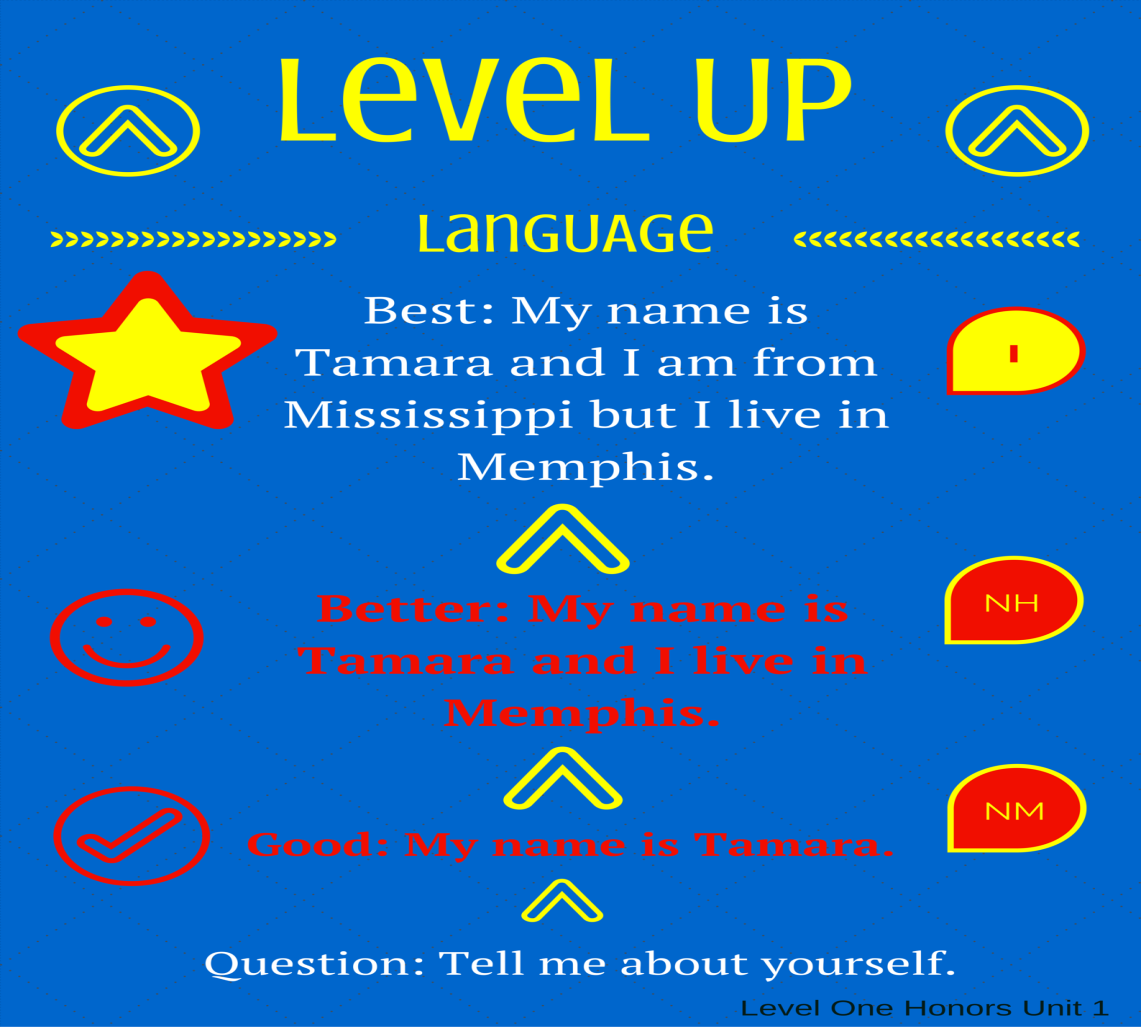 